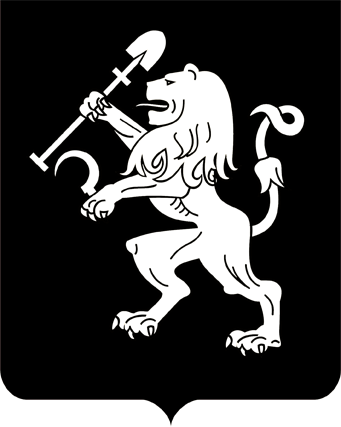 АДМИНИСТРАЦИЯ ГОРОДА КРАСНОЯРСКАПОСТАНОВЛЕНИЕО внесении изменений в постановление администрации города от 25.03.2022 № 263В целях совершенствования правовых актов города, руководствуясь статьями 41, 58, 59 Устава города Красноярска, ПОСТАНОВЛЯЮ:1. Внести в Положение о порядке предоставления субсидий субъектам малого и среднего предпринимательства, а также физическим  лицам, не являющимся индивидуальными предпринимателями и применяющим специальный налоговый режим «Налог на профессиональный доход», – производителям товаров, работ, услуг в целях возмещения  части затрат на приобретение оборудования, произведенных за счет собственных средств, в целях создания и (или) развития, и (или) модернизации производства товаров (работ, услуг), утвержденное постановлением администрации города от 25.03.2022 № 263 (далее – Положение), следующие изменения:1) предложение второе пункта 21 исключить;2) в приложении 1 к Положению:наименование приложения изложить в следующей редакции:           «Заявка на предоставление субсидии»;абзац первый исключить.2. Настоящее постановление опубликовать в газете «Городские новости» и разместить на официальном сайте администрации города.Глава города                                                                               В.А. Логинов16.01.2023№ 24